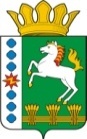 КОНТРОЛЬНО-СЧЕТНЫЙ ОРГАН ШАРЫПОВСКОГО РАЙОНАКрасноярского краяЗаключениена проект Постановления администрации Родниковского сельсовета «О внесении изменений в Постановление администрации Родниковского сельсовета от 30.10.2013 № 199-п «Об утверждении муниципальной программы Родниковского сельсовета «Обеспечение транспортной доступности и коммунальными услугами граждан»  (в ред. от 12.12.2017  № 138-п, от 19.06.2018 № 51-п, от 30.11.2018 № 108-п)28 декабря 2018 год 				            		                № 206Настоящее экспертное заключение подготовлено Контрольно – счетным органом Шарыповского района на основании ст. 157 Бюджетного  кодекса Российской Федерации, ст. 9 Федерального закона от 07.02.2011 № 6-ФЗ «Об общих принципах организации и деятельности контрольно – счетных органов субъектов Российской Федерации и муниципальных образований», ст. 5 Решения Шарыповского районного Совета депутатов от 20.09.2012 № 31/289р «О внесении изменений и дополнений в Решение Шарыповского районного Совета депутатов от 21.06.2012 № 28/272р «О создании Контрольно – счетного органа Шарыповского района» (в ред. от 20.03.2014 № 46/536р, от 25.09.2014 № 51/573р, от 25.02.2015 № 56/671р), пункт 1.2.3 Соглашения от 15.01.2015 «О передаче Контрольно-счетному органу Шарыповского района полномочий Контрольно-счетного органа Родниковского сельсовета по осуществлению внешнего муниципального финансового контроля» и в соответствии со стандартом организации деятельности Контрольно-счетного органа Шарыповского района СОД 2 «Организация, проведение и оформление результатов финансово-экономической экспертизы проектов Решений Шарыповского районного Совета депутатов и нормативно-правовых актов по бюджетно-финансовым вопросам и вопросам использования муниципального имущества и проектов муниципальных программ» утвержденного приказом Контрольно-счетного органа Шарыповского района от 16.12.2013 № 29.Представленный на экспертизу проект Постановления администрации Родниковского сельсовета «О внесении изменений в Постановление администрации Родниковского сельсовета от 30.10.2013 № 199-п «Об утверждении муниципальной программы Родниковского сельсовета «Обеспечение транспортной доступности и коммунальными услугами граждан» (в ред. 12.12.2017 № 138-п, от 19.06.2018 № 51-п, от 30.11.2018 № 108-п) направлен в Контрольно – счетный орган Шарыповского района 28 декабря 2018 года, разработчиком данного проекта Постановления является администрация Родниковского сельсовета Шарыповского района. Основанием для разработки муниципальной программы являются:- статья 179 Бюджетного кодекса Российской Федерации;- Постановление администрации Родниковского сельсовета от 20.08.2013 № 155-п «Об утверждении Порядка принятия решений о разработке муниципальных программ Родниковского сельсовета, их формировании и реализации»;- распоряжение администрации Родниковского сельсовета от 20.08.2013  № 70-р «Об утверждении перечня муниципальных программ Родниковского  сельсовета».Ответственный исполнитель муниципальной программы администрация Родниковского сельсовета.Соисполнители муниципальной программы отсутствуют.Подпрограммами муниципальной программы являются:«Модернизация, реконструкция и капитальный ремонт объектов коммунальной инфраструктуры, жилья и благоустройства территории».«Проведение мероприятий, направленных на сохранение и улучшение транспортно – эксплуатационного состояния улично – дорожной сети сельского поселения».«Обращение с твердыми бытовыми, промышленными и биологическими отходами на территории поселения».Целью муниципальной программы является повышение качества предоставления жилищно – коммунальных услуг населению и улучшение транспортно – эксплуатационного состояния дорог местного значения.Мероприятие проведено 28 декабря 2018 года.В ходе подготовки заключения Контрольно – счетным органом Шарыповского района были проанализированы следующие материалы:- проект Постановления администрации Родниковского сельсовета «О внесении изменений в постановление администрации Родниковского сельсовета от 30.10.2013 № 199-п «Об утверждении муниципальной программы Родниковского сельсовета «Обеспечение транспортной доступности и коммунальными услугами граждан» (в ред. от 12.12.2017№ 138-п, от 19.06.2018 № 51-п, от 30.11.2018 № 108-п);- паспорт муниципальной программы Родниковского сельсовета «Обеспечение транспортной доступности и коммунальными услугами граждан».Рассмотрев представленные материалы к проекту Постановления установлено следующее:В соответствии с проектом Постановления происходит изменение по строке (пункту) «Ресурсное обеспечение муниципальной программы».После внесения изменений строка  будет читаться:Таблица 1(руб.)Увеличение бюджетных ассигнований по муниципальной программе за счет средств бюджета поселения в сумме 27 382,39 руб. (0,10%). В соответствии с проектом паспорта Подпрограммы «Модернизация, реконструкция, текущий и капитальный ремонт объектов коммунальной инфраструктуры, жилья и благоустройства территории» муниципальной программы, происходит изменение по строке (пункту) «Объемы и источники финансирования подпрограммы».После внесения изменений строка  будет читаться:Увеличение бюджетных ассигнований по подпрограмме «Модернизация, реконструкция, текущий и капитальный ремонт объектов коммунальной инфраструктуры, жилья и благоустройства территории» за счет средств бюджета поселения в сумме 27 382,59 руб. (0,50%), в том числе:- увеличение бюджетных ассигнований в сумме 30 000,00 руб. по мероприятию «Содержание и ремонт уличного освещения» на оплату коммунальных услуг;- уменьшены бюджетные ассигнования в сумме 2 617,41 руб. в связи с экономией по софинансированию субсидии для реализации проектов по благоустройству территорий поселений, городских округов.  На основании выше изложенного Контрольно – счетный орган Шарыповского района предлагает Администрации Родниковского сельсовета принять проект Постановления администрации Родниковского сельсовета «О внесении изменений и дополнений в Постановление администрации Родниковского сельсовета  от 30.10.2013 № 199-п «Об утверждении муниципальной программы Родниковского сельсовета «Обеспечение транспортной доступности и коммунальными услугами граждан» (в ред. от 12.12.2017 № 138-п, от 19.06.2018 № 51-п, от 30.11.2018 № 108-п).Председатель Контрольно – счетного органа							Г.В. СавчукАудиторКонтрольно – счетного органа							И.В. ШмидтРесурсное обеспечение муниципальной программы Предыдущая редакция Постановление Предлагаемая редакция программы (проект Постановления)Ресурсное обеспечение муниципальной программы Общий объем бюджетных ассигнований на реализацию муниципальной программы составляет 26 545 157,54  руб., в том числе за счет средств:краевого бюджета  11 061 148,53 руб.,  из них:2014 год – 2 033 208,00 руб.;2015 год – 1 817 380,00 руб.;2016 год – 2 362 626,53 руб.; 2017 год – 1 842 966,00 руб.;2018 год -  2 315 024,00 руб.;2019 год – 338 374,00 руб.;2020 год – 351 570,00 руб.районного бюджета 5 231 347,81 руб., из них:2014 год – 371 706,00  руб.;2015 год – 2 799 124,81 руб.;2016 год – 333 960,00 руб.;2017 год – 271 517,00 руб.;2018 год – 1 195 840,00 руб.;2019 год – 129 600,00 руб.;2020 год – 129 600,00 руб.бюджета поселения 10 246 661,00 руб.,  из них: 2014 год – 2 368 935,10 руб.;2015 год – 1 234 107,42 руб.;2016 год – 1 325 561,30 руб.;2017 год – 1 582 452,00 руб.;2018 год – 1 279 551,18 руб.;2019 год – 1 299 894,00 руб.;2020 год – 1 304 694,00 руб.в том числе средства дорожного фонда 9 026 051,50 руб., из них:2014 год – 2 273 060,00 руб.;2015 год – 1 977 434,50 руб.;2016 год – 1 171 983,00 руб.;2017 год – 1 310 534,00 руб.;2018 год – 1 310 534,00 руб.;2019 год – 561 574,00 руб.;2020 год – 579 570,00 руб.Общий объем бюджетных ассигнований на реализацию муниципальной программы составляет 26 572 539,93  руб., в том числе за счет средств:краевого бюджета  11 061 148,53 руб.,  из них:2014 год – 2 033 208,00 руб.;2015 год – 1 817 380,00 руб.;2016 год – 2 362 626,53 руб.; 2017 год – 1 842 966,00 руб.;2018 год -  2 315 024,00 руб.;2019 год – 338 374,00 руб.;2020 год – 351 570,00 руб.районного бюджета 5 231 347,81 руб., из них:2014 год – 371 706,00  руб.;2015 год – 2 799 124,81 руб.;2016 год – 333 960,00 руб.;2017 год – 271 517,00 руб.;2018 год – 1 195 840,00 руб.;2019 год – 129 600,00 руб.;2020 год – 129 600,00 руб.бюджета поселения 10 274 043,59 руб.,  из них: 2014 год – 2 368 935,10 руб.;2015 год – 1 234 107,42 руб.;2016 год – 1 325 561,30 руб.;2017 год – 1 582 452,00 руб.;2018 год – 1 306 933,77 руб.;2019 год – 1 299 894,00 руб.;2020 год – 1 304 694,00 руб.в том числе средства дорожного фонда 9 026 051,50 руб., из них:2014 год – 2 273 060,00 руб.;2015 год – 1 977 434,50 руб.;2016 год – 1 171 983,00 руб.;2017 год – 1 310 534,00 руб.;2018 год – 1 310 534,00 руб.;2019 год – 561 574,00 руб.;2020 год – 579 570,00 руб.Объемы и источники финансирования подпрограммы Предыдущая редакцияПредлагаемая редакция (проект Постановления)Объемы и источники финансирования подпрограммы Общий объем бюджетных ассигнований на реализацию подпрограммы  составляет 5 503 669,18 руб., в том числе:за счет средств краевого бюджета 1 206 990,00 руб., из них:2018 год  - 1 206 990,00 руб.;2019 год – 0,00 руб.;2020 год – 0,00 руб.за счет средств районного бюджета 1 066 240,00 руб., из них:2018 год  - 1 066 240,00 руб.;2019 год – 0,00 руб.;2020 год – 0,00 руб.за счет средств бюджета поселения 3 230 439,18 руб., из них:2018 год – 1 077 051,18 руб.;2019 год – 1 076 694,00 руб.;2020 год – 1 076 694,00 руб.Общий объем бюджетных ассигнований на реализацию подпрограммы  составляет 5 531 051,77 руб., в том числе:за счет средств краевого бюджета 1 206 990,00 руб., из них:2018 год  - 1 206 990,00 руб.;2019 год – 0,00 руб.;2020 год – 0,00 руб.за счет средств районного бюджета 1 066 240,00 руб., из них:2018 год  - 1 066 240,00 руб.;2019 год – 0,00 руб.;2020 год – 0,00 руб.за счет средств бюджета поселения 3 257 821,77 руб., из них:2018 год – 1 104 433,77 руб.;2019 год – 1 076 694,00 руб.;2020 год – 1 076 694,00 руб.